上海证券交易所培训服务报名系统操作指南一、报名步骤1、注册用户（建议8月1日（周二）前完成）    请通过以下两种方式之一进入报名系统：    （1）https://et.sseinfo.com/ssenewtrain/login.jsp    （2）登录上交所网站http://www.sse.com.cn，点击首页导航栏“服务”—“培训服务”，在网页右上方位置点击“在线报名”。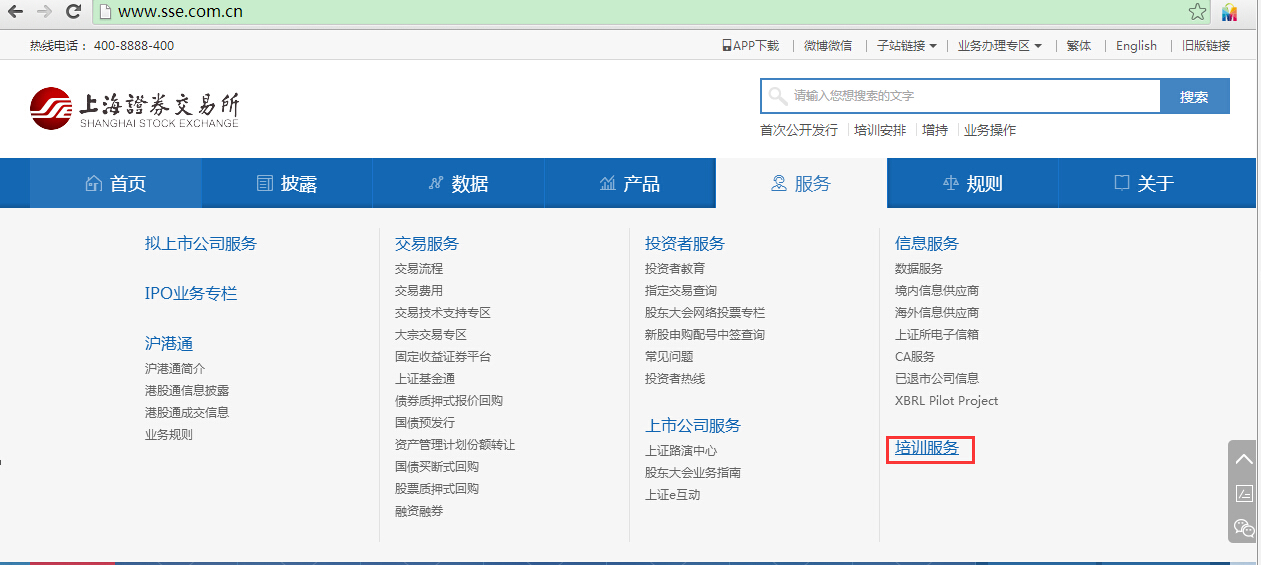 （3）新用户请点击“我要注册”，按页面提示完成注册后，转入培训报名系统。已注册用户直接输入用户名及密码登陆报名系统。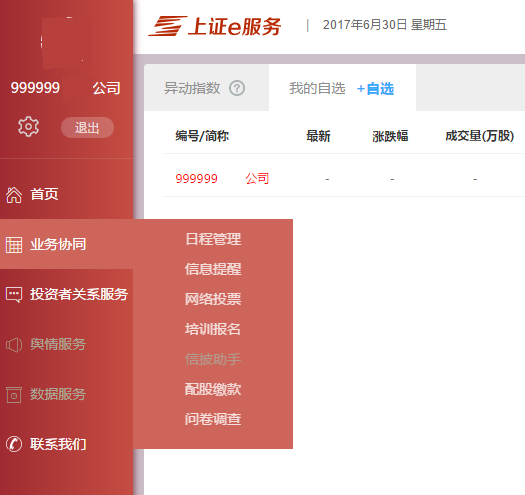 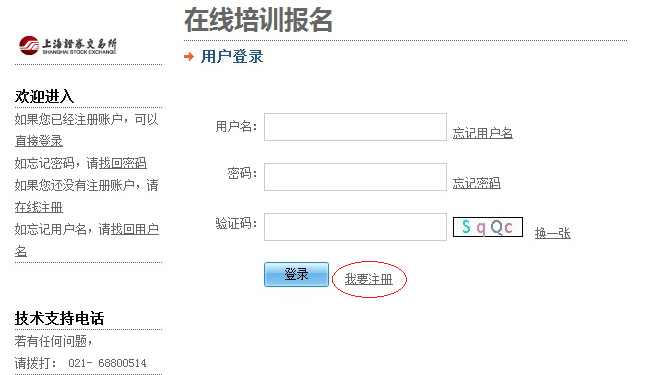 沪市上市公司通过EKEY方式登录上证E服务（https://list.sseinfo.com/）。点击左侧“业务协同”栏目的“培训报名”进入报名系统。    （4）在报名系统中点击页面左侧“培训人员管理”，点击“新建参加培训人员信息”，根据要求填写完成并保存。一个注册账户中可以新建多名培训人员。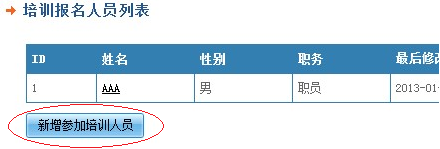     （5）拟上市公司的参会人员请在报名系统中点击页面左侧点击“拟上市企业信息管理”，根据要求填写完成并保存。（请务必在培训报名开始前完成此项信息填写）2、在线报名（8月1日（周二）上午09:00开始，额满为止）（1）登录报名系统，点击页面左侧“培训报名”，选择“其他培训”。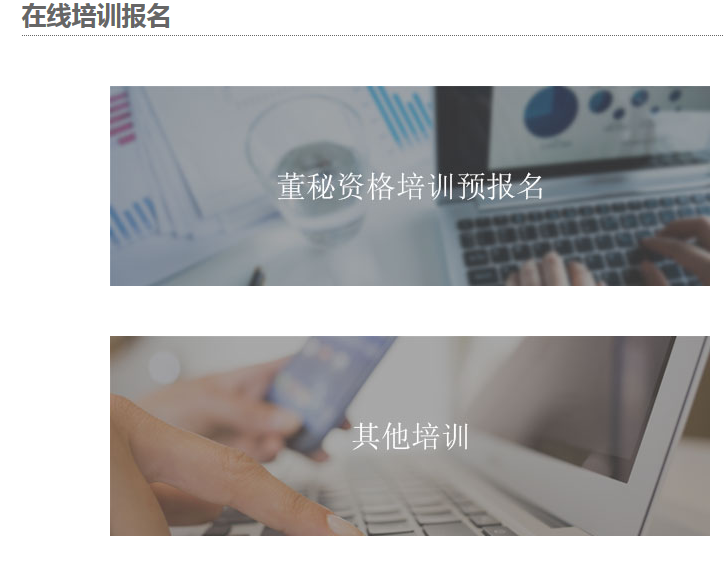 （2）选择要报名的培训班，点击“进入”，然后点击“下一步”，点击“新增参加培训人员”，在弹出页面的“报名人”下拉菜单中选择参加培训的人员。根据要求填好参加培训人员的信息，点击确定后报名结束，等待审核反馈。报名时需简要填写本人最近五年工作经历，以备审核，请提前准备。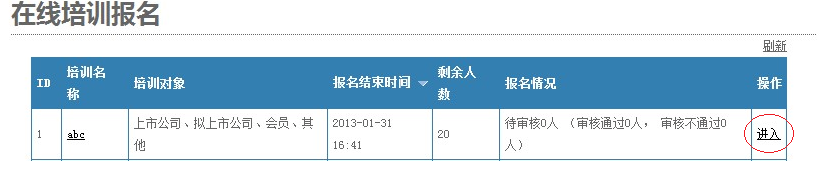 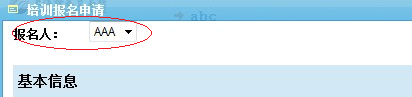 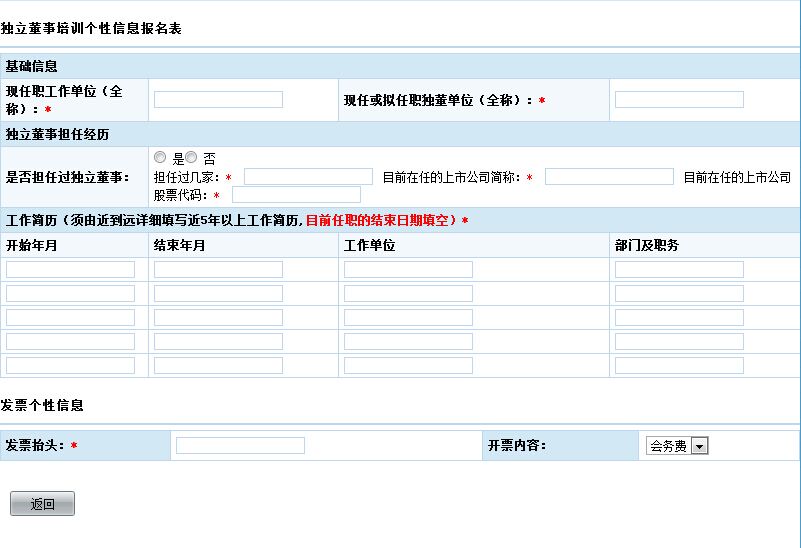     3、报名确认    审核结果将在报名后两个工作日内以短信方式通知学员，审核期间学员无须电话咨询审核结果。4、费用缴付（8月9日17:00前完成，逾期将作为报名不成功处理）（1）审核通过后将收到缴费提醒短信，人员状态变更为审核通过待付款。此时可进行支付操作。请点击支付链接进行支付。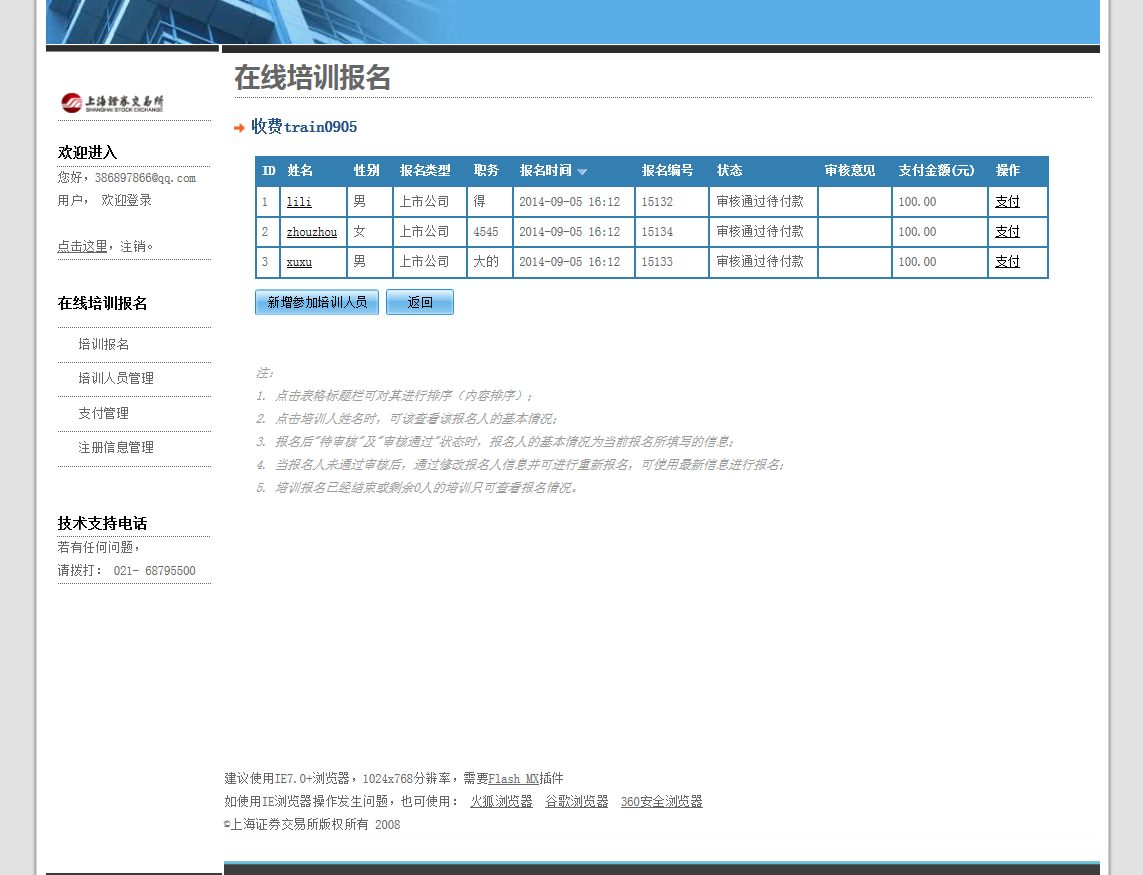     （2）进入到发票页面，填写增值税发票信息表。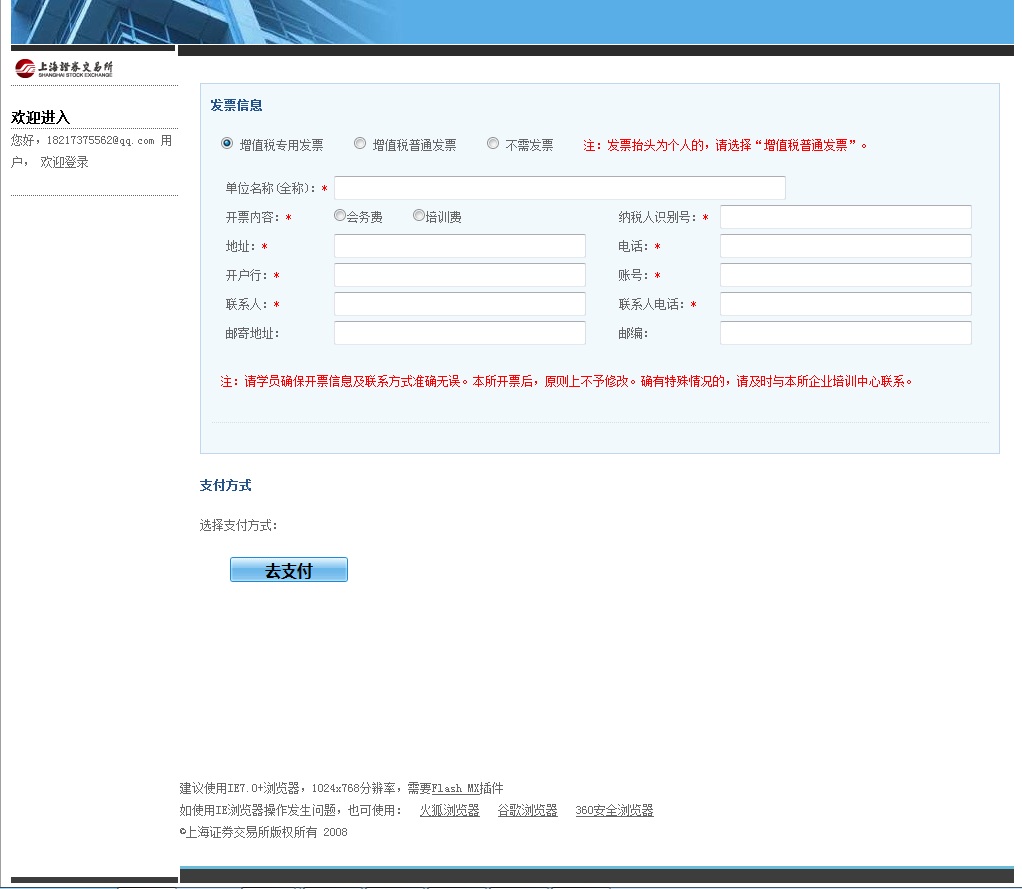       （2.1）参会人员可以根据自身需要填写“增值税普通发票”或“增值税专用发票”或“不需要发票”。      （2.2）发票修改：培训报到时，可进行发票信息修改。      （2.3）本期培训的发票将在培训时发放。    请学员确保表格中信息准确无误，发票开出后，原则上不予退换。    （3）如需申请退款，请在8月17日前提交。退款将在培训结束后20个工作日内到账。    二、注意事项    1、本次培训班报名名额为200人。    2、不能全程参加本期培训的学员请勿报名。    3、报名成功后，若因故不能参加，请在8月9日17:00前电话告知上海证券交易所联系人。报名成功后无故不参加培训的学员，将暂停其两期后续培训报名资格。    4、学员报名时所填信息将用于制作学员通讯录（内容包含姓名、单位、职务、联系方式等），请在基本信息中选择公布意愿和内容。    5、技术支持电话: 若有任何问题，请拨打021-68795500 。